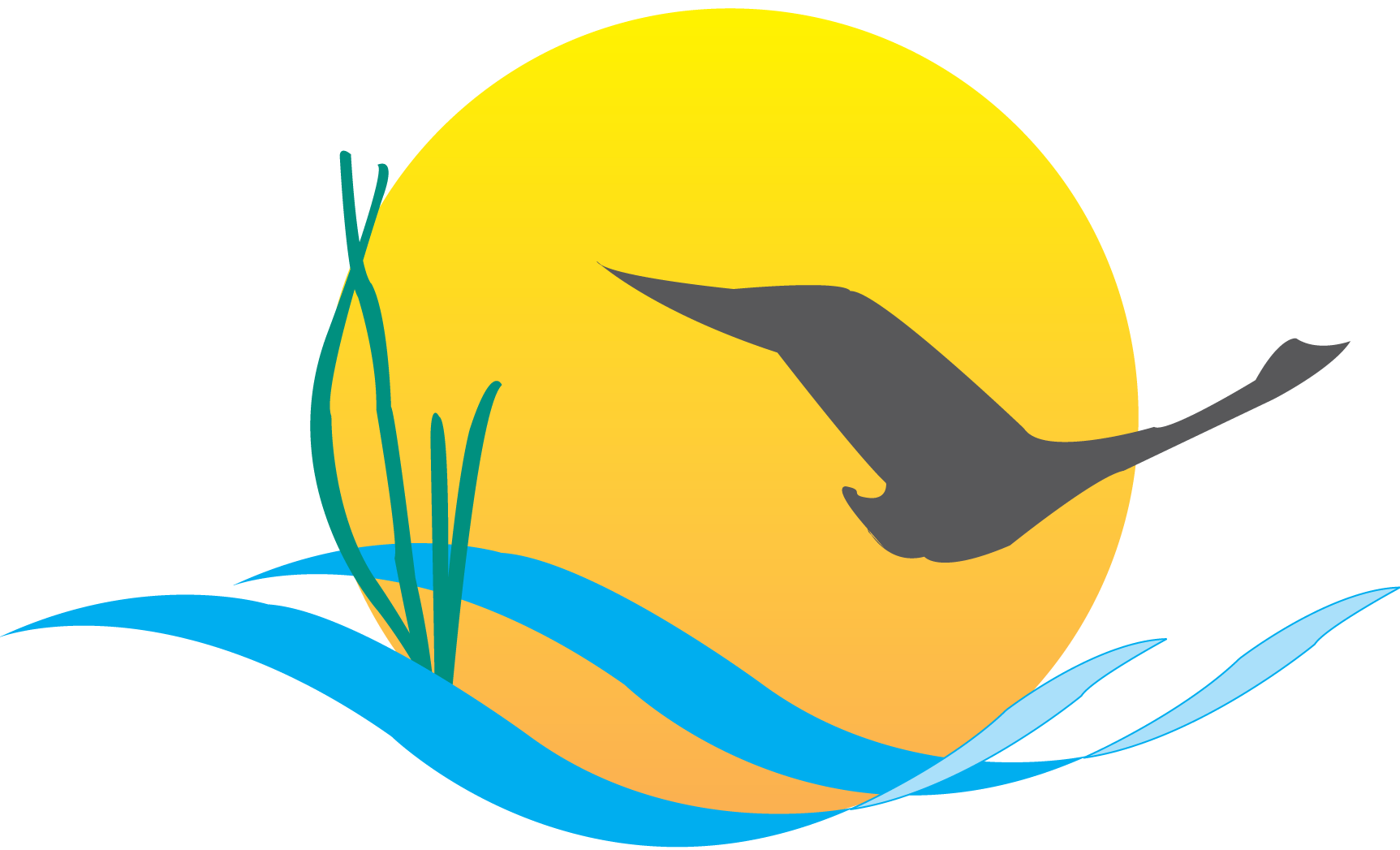 Communications Workgroup Monthly MeetingFebruary 20, 2014  9:45AM-11:15PM National Park Service Chesapeake Bay Program Office Suite 314AgendaRound Robin / GIT Updates 							9:45-10:05New Insights Report							10:05-10:25Review release plans Brainstorm how to use this report’s information over the next couple of monthsExecutive Council Meeting							10:25-10:40Comm. Workgroup’s participation in planningPSC meeting  2/28: Each PSC jurisdiction will designate its EC Planning team representative 2014 RAE Summit								10:40-10:501st week of November at the Gaylord Hotel /National HarborConcurrent session on communications? (Deadline for proposals is 2/28 – see program.estuaries.org )½ Day Communications Workshop?  Liaison									10:50-11:00Review rolesRepresentatives to support GITs 2 & 4?Upcoming meetings								11:00-11:15March:Invasive catfish communications/outreach in early AprilChesapeake Bay Watershed AgreementDeveloping a CBP communications strategic plan based on the Agreement goals/strategiesIndicators – review proposed plan for handling “extinct” indicatorsApril:Agreement and Executive Council planExecutive Council signing event – what should the media event look like?How do we ensure the best possible turnout by Executive Council members at the meeting and signing?What is our post-signing communications strategy?BMP Verification UpdateOutreach/communications strategy refresh 